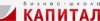 БухгалтерТребования:
Бухгалтер, который способен открыть с нуля новое направление деятельности нашей компании – бухгалтерское сопровождение.
Навыки, которые понадобятся человеку на этой должности:
- Умение работать в 1С;
- Знание налогового, бухгалтерского учета;
- Умение вести документооборот в общем режиме, УСН;
- Владение сдачей интернет-отчетности,
- Желателен опыт работы главным бухгалтером.Обязанности:- Ведение ИП, ООО;
- Общение с клиентами, оказание им услуг по сопровождению; 
- Информирование клиентов о предоставляемых услугах;
- Декларирование налогов;
- Работа с первичной документацией;
- Сдача интернет-отчетности.Условия работы:- Оклад 8000 + % от прибыли компании + % от стоимости услуг по сопровождению клиентов.
- Комфортные условия - хороший офис в центре города, дружеская атмосфера и неформальный стиль общения;
- Ежедневные тренировки по улучшению навыков общения;
- Научим всему, что знаем: каждый сотрудник имеет возможность обучаться в нашей Академии и овладевать инструментами повышения личной эффективности и управления бизнесом;
- График работы: с понедельника по пятницу 
